Dear Parents and Carers,Next week, your child will bring home a report outlining the number of Accelerated Reader quizzes they have completed since September and how they have scored on each one. This is just for your information to help you further support them at home.Your child's book level is written inside their reading record and they should only be doing quizzes on books within this level (but they can be home or school books). Children should try to complete the AR quiz within 24 hours of finishing a book and they should be aiming to score at least 80%. The children are then awarded raffle tickets according to the level of the book they have just read. At the end of each half term, there is a raffle draw in assembly where the lucky winner from each class will receive a book token.Please can you encourage your child to read every day, and at least three times per week with an adult. Please complete and sign their reading record for each read your child completes.Here is the link to accelerated reader for the children to complete quizzes at home: https://ukhosted117.renlearn.co.uk/2232554/Thank you for your continued support.Kind regards,Westende Junior SchoolSeaford Road
Wokingham
Berkshire
RG40 2EJ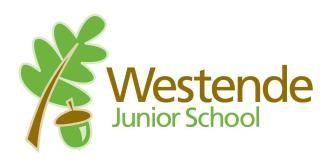 